		Obec České Petrovice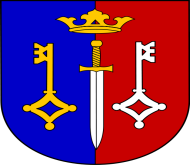    odpadyOtevírací doba sběrného místa areálu bývalého teletníku pro rok 2022Zimní provozní doba od 1. 11. – 30. 4. vždy od 9 00 – 11 00 hod. sobota jednou za čtrnáct dníTermíny: 15. 1.,  29. 1.,  12. 2.,  26. 2.,  12. 3.,  26. 3.,  9. 4.,  23. 4. 	       5. 11.,  19. 11.,  3. 12.,  17. 12.,  31. 12.,  Letní provozní doba od 1. 5. – 31. 10. vždy od 9 00 – 12 00 hod. sobota jednou za čtrnáct dníTermíny: 7. 5.,  21. 5.,  4. 6.,  18. 6.,  2. 7.,  16. 7.,  30. 7.,  13. 8.,  27. 8.,  10. 9.,  24. 9.,  8. 10.,  22. 10.,  Zde se odebírá tříděný odpad: plasty, papír, sklo, kovy, nebezpečné odpady, elektro odpad, velkoobjemový odpad: koberce, lina, rozdělaný nábytekZákaz odkládání odpadu mimo pracovní dobu sběrného místa před budovou nebo házením za plot areálu sběrného místa!!!!!!!!!!!!!!!!Zákaz odkládání odpadů na sběrných hnízdech mimo kontejnery na tříděný odpad, udržujte pořádek a čistotu!!!!!!!!!!!!!!!!!!!!!!!!!!!!!!! Svoz komunálního odpaduTermíny: svozový den pátek jednou za čtrnáct dní7. 1., 21. 1., 4. 2., 18. 2., 4. 3., 18. 3., 1. 4., 15. 4., 29. 4., 13. 5., 27. 5., 10. 6., 24. 6., 8. 7., 22. 7., 5. 8., 19. 8., 2. 9., 16. 9., 30. 9., 14. 10., 28. 10., 11. 11., 25. 11., 9. 12., 23. 12., Důležité upozornění: Podnikatelé si likvidaci odpadů z podnikání zajišťují sami na vlastní náklady. Nádoby na tříděný odpad neslouží k odkládání odpadu z podnikatelské činnosti. Obec nevybírá od podnikatelů poplatky za likvidaci a sběr odpadů a tím nenese odpovědnost za takto vyprodukovaný odpad!!!!!!!!!!!!!!!!!!!